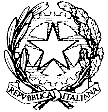 MINISTERO DELL’ISTRUZIONE DELL’UNIVERSITÀ E DELLA RICERCAISTITUTO COMPRENSIVO N. 4Via Divisione Acqui, 160 - 41122  MODENA   059/373339  -   059/373374e-Mail: moic85100d@istruzione.it       PEC  moic85100d@pec.istruzione.it Sito WEB  www.ic4modena.gov.it Codice Fiscale  94185970368S.S.1°grado “Galileo Ferraris” via Divisione Acqui, 160  tel 059373339Scuola Elementare “Palestrina” via Benedetto Marcello, 51  tel. 059376364Scuola Elementare “Saliceto Panaro” via Frescobaldi,10  059287532LE CLASSI PUBBLICATE SONO DEFINITIVESI ACCETTANO EVENTUALI RICHIESTE DI CHIARIMENTI, ALLE QUALI SARA’ DATA RISPOSTA DOPO FERRAGOSTO.                                                                                                         IL DIRIGENTE SCOLASTICO                                                                                                            Dr.ssa Christine CavallariFirma autografa sostituita a mezzo stampa ai sensi dell’art. 3, comma 2 del Decreto Legislativo n. 39/1993.Modena, 14/07/2017